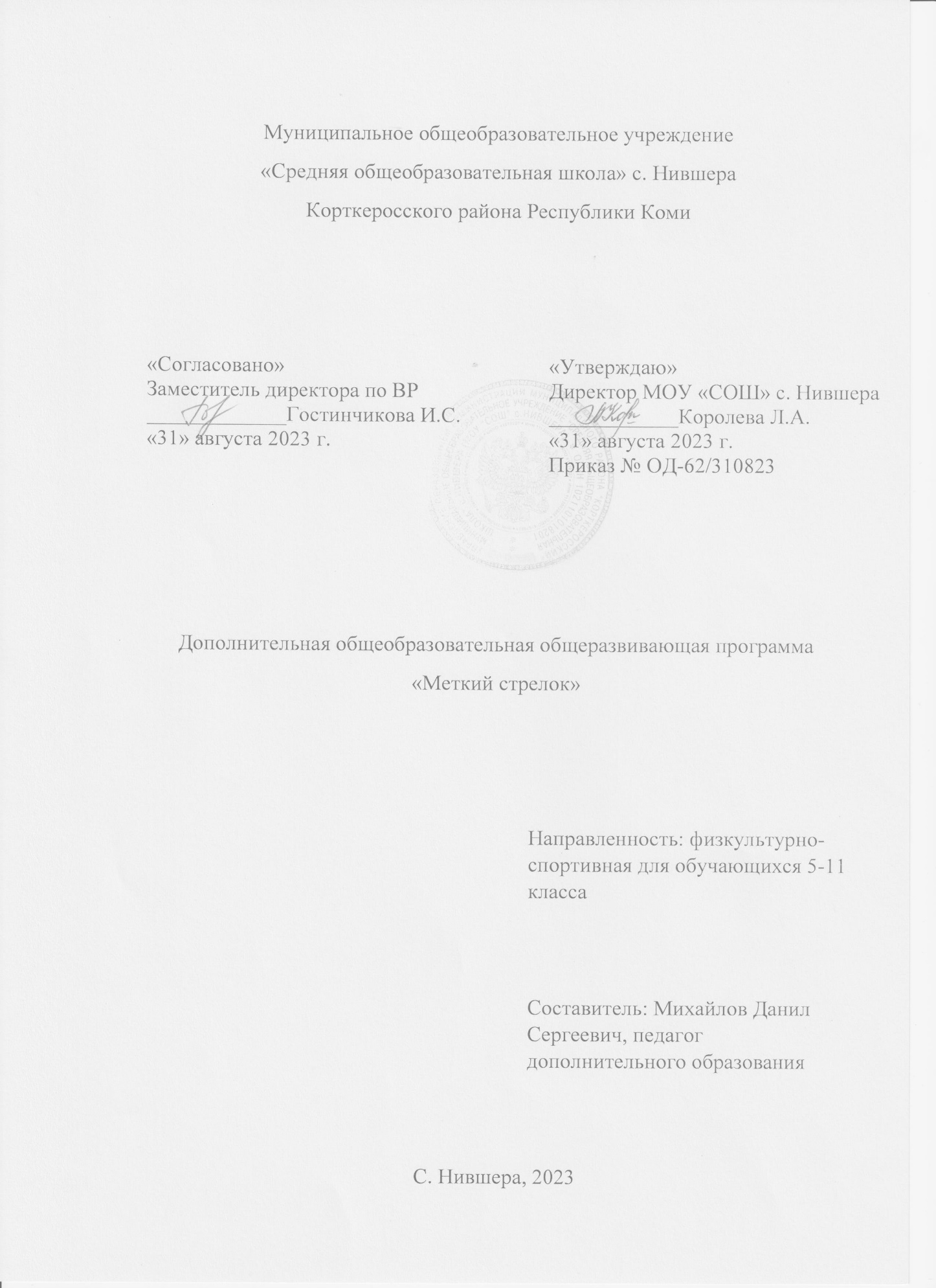 1. Комплекс основных характеристик дополнительной общеразвивающей программы: 1.1. Пояснительная записка.Направленность программы.Дополнительная общеобразовательная общеразвивающая программа «Юный стрелок» имеет физкультурно- спортивную направленность. В ходе освоения программы учащиеся осваивают военно- прикладные виды спорта.Уровень освоения программы: стартовыйПрограмма направлена на корректировку и развитие психических свойств личности, коммуникативных и интеллектуальных способностей обучающихся, развитие лидерских качеств, организацию социализирующего досуга детей и подростков. Эта деятельность способствует социальной адаптации, гражданскому становлению подрастающего поколения.Новизна программы.Новизна данной дополнительной общеобразовательной программы состоит в привлечение учащихся к военно-прикладным видам спорта позволяет отвлечь детей от безнадзорности и вредных привычек, тем самым снизить уровень детской наркомании и преступности, профилактика девиантного поведения, воспитывание гражданско-патриотических чувств.Актуальность программыАктуальность программы обусловлено тем, что в программе курса Основы безопасности жизнедеятельности не достаточно времени уделяется этим темам, но в то же самое время в программу ежегодно проводимых районных соревнований и программу учебно-полевых учебных сборов входит стрельба из пневматической винтовки.Педагогическая целесообразностьПедагогическая целесообразность программы обусловлена возможностью подготовки учащихся по стрельбе из пневматической винтовки. Программа позволяет развить у учащихся такие качества, как ловкость, выносливость, терпеливость, аккуратность, коммуникативность, самостоятельность. Привлекает детей эта программа тем, что у них имеется реальная возможность в изучении современного стрелкового оружия и научиться метко стрелять, что крайне важно для будущих защитников Отечества.Доступной формой массового обучения школьников приемам стрельбы является стрельба из пневматических винтовок.Отличительные особенностиДоступность приобретения пневматического оружия, хранения, невысокая стоимость пулек к ней; возможность использования школьных помещений для стрельбы; небольшой вес оружия, позволяющий привлекать к обучению стрельбе школьников с 14-летнего возраста. Использование мультимедийного проектора на занятиях. Эти преимущества дают возможность успешно решать задачи развития стрелкового спорта .Программа адресована для детей 14-18 лет.Объём программы: 34 часов.Сроки освоения программы: 34 недели, 9 месяцев; 1 год.Формы организации образовательного процесса.Оборудование для проведения занятий: стрелковый тир, пулеулавливатели, прицельный станок.        Стрельба из пневматического оружия на короткую дистанцию значительно расширяет возможности тренировок стрелков. Отсутствие принципиальных различий в технике производства выстрела из пневматического и огнестрельного оружия позволяет применять навыки и умения, сформированные стрельбой из пневматического оружия, при обучении стрельбе из малокалиберного и боевого оружия.Начальное обучение стрельбе из пневматической винтовки проводится в следующей последовательности: ознакомление с понятием выстрела, приемами и правилами меткой стрельбы, овладение основами техники производства прицельного выстрела.Теоретическая подготовка знакомит с правилами соревнований, с элементами производства меткого выстрела, с необходимостью выполнения большого объема тренировок для достижения высоких спортивно-технических результатов.Техническая подготовка ставит задачи: найти для каждого занимающегося рациональную изготовку для производства точного выстрела научить его правильной работе мышц-сгибателей фаланг указательного пальца, нажимающего на спусковой курок оружия.Физическая подготовка необходима для повышения функциональных возможностей организма, для всестороннего гармоничного развития стрелка.Психологическая и тактическая подготовка проходит в процессе всего обучения. Постепенно, от занятия к занятию, обучающиеся проходят все более сложный материал, что развивает мышление, способствует проявлению волевых качеств, помогает добиваться поставленной цели.Программа разработана с учетом:использования имеющегося в наличии простейшего спортивного инвентаря, а именно: винтовок МР - 512 и соответствующих боеприпасов к ним;освоение простейших упражнений, выполнение которых из школьного оружия в условиях соревнований дает право на присвоение юношеского разряда.Программа «Меткий стрелок» создана с целью военно-патриотического воспитания детей  и подростков, пропаганды стрелкового спорта, личного и профессионального самоопределения, творческого досуга.Адресат программыПрограмма «Меткий стрелок» адресована детям от 14 до 18 лет, имеющих интерес к военно- прикладным видам спорта и проявляющих спортивные задатки.Условия набора учащихсяДля обучения по дополнительной общеобразовательной общеразвивающей программе «Меткий стрелок» принимаются все желающие (не имеющие медицинских противопоказаний) без предварительного отбора.Количество учащихсяВ группе -10-15 человекОбъём и срок освоения программыПрограмма «Юный стрелок» рассчитана на один год обучения: 34 часа, один час в неделю.Формы и режим занятийЗанятия по данной программе состоят из теоретической и практической частей, причем большее количество времени занимает практическая часть.Технология программы предусматривает проведение занятий по группам (10-12 человек), подгрупповые занятия (4-6 человек).Формы организации занятий:Формой организации теоретических и практических занятий может быть представлена следующим образом:На теоретических занятиях сообщаются основные сведения об отечественном стрелковом оружии, его основных технических характеристиках, по истории стрелкового спорта, технике и методике стрельбы, основные правила по технике безопасности во время тренировочных занятий, а также особенности стрельбы из различных положений.На практических занятиях учащиеся приобретают умения и навыки по разборке и сборке автомата Калашникова, в совершенствовании техники стрельбы из пневматического оружия.Прохождение каждой новой темы и выполнение упражнений по стрельбе предполагает постоянное повторение предыдущих тем и овладение определенными практическими навыками в стрельбе.К занимающимся предъявляются определенные требования по мерам безопасности при обращении с пневматическим оружием, т.к. при нарушении правил по технике безопасности возможно получение серьезных травм и увечий, по знанию устройства и работы данного вида оружия.Методы и методические приемы:Словесные методы создают у обучающихся предварительные представления об изучаемом движении. Для этой цели используется: объяснение, рассказ, замечание, команды, указания, инструкции.Наглядные методы применяются главным образом в виде показа упражнения, наглядных пособий, видеофильмов. Эти методы помогают создать у обучающихся конкретные представления об изучаемых действиях.Практические методы позволяют освоить практические навыки и умения.Формы обучения: индивидуальная, фронтальная, групповая, поточная.Дидактические и демонстрационные материалы: Упражнения учебные приборы и оборудование: пневматические винтовки, цветные таблицы, фильмы, презентации.Структура занятия- Организационный момент (1 мин)- Повторение пройденного материала (5 мин)- Разбор нового материала (10 мин)-Физкультминутка (3 мин)-Практическое занятие (15-20 мин)- Подведение итогов занятия (1 мин)1.2. ЦЕЛИ И ЗАДАЧИ ПРОГРАММЫЦель программы:- научить воспитанников разбираться в современном стрелковом и спортивном оружии и метко стрелять.Задачи программы:1. Обучающая.Обучить детей основам теории стрельбы; материальной части современного стрелкового и спортивного оружия; истории создания и развития стрелкового оружия России; мерам безопасности при обращении с оружием и боеприпасами во время учебных стрельб и соревнований; основам судейства соревнований по стрельбе.2. Воспитательная.Воспитывать любовь к военно-прикладным видам спорта; уважение к Вооружённым Силам России и их истории; уважение к Российскому оружию и его истории. Сформировать у воспитанников целеустремлённость, терпеливость, настойчивость, самоотверженность, коллективизм и коммуникативность. Формировать навыки меткой стрельбы из пневматической винтовки на различные расстояния из различных положений.3. Развивающая.Развивать у воспитанников внимание, усидчивость, глазомер, память, внимательность.Учебный план1). Программа разработана на возрастную группу 14-18 лет. 2). Программа рассчитана на 1 год обучения.3). Приём детей по желанию.4). Оборудование для проведения занятий: стрелковый тир, пулеулавливатели, прицельный станок.        5). В процессе обучения по программе «Меткий стрелок» необходимо иметь вналичии: пневматические винтовки, пульки для пневматических винтовок, мишени, макет автомата.Формы проведения занятий – беседа, семинар, зачет, практическое выполнение упражнений по стрельбе.Режим занятий – 1 раз в неделю по одному часу.Прогнозируемый  результат:•    Приобретение облучающимися знаний по основам стрельбы из различных видов оружия;•    Развитие и усовершенствование навыков участия в военно-прикладных видах спорта;•    Формирование интереса к регулярным занятиям военно-прикладными видами спорта;•    Овладение двигательными умениями и навыками, улучшение физической подготовки, повышение культурного уровняТребования к уровню подготовки обучающихся.Критерии оценки:«Зачтено» - обучаемый правильно ориентируется в современном стрелковом оружии, знает технику безопасности при стрельбе, теоретические основы стрельбы, умеет правильно занять позицию на стрелковом рубеже, вести прицельную и кучную стрельбу с результатом не ниже 18 очков при 3-х выстрелах, 30 очков при 5-ти выстрелах, 60 очков при 10-ти выстрелах;«Не зачтено» - А) если обучаемый неправильно ориентируется в современном стрелковом оружии, не знает технику безопасности при стрельбе, теоретические основы стрельбы, не умеет правильно занять позицию на стрелковом рубеже, Б) ведет прицельную и кучную стрельбу с результатом  ниже 18 очков при 3-х выстрелах, 30 очков при 5-ти выстрелах, 60 очков при 10-ти выстрелах.Если обучающийся на занятиях нарушает дисциплину, его исключают из кружка «Меткий стрелок».Формы подведения итогов результатов обучения детей.В целях оценки и контроля результатов обучения в течение учебного года проводятся:•    проверка выполнения нормативов по ОФП для допризывной молодёжи;•    проверка выполнения нормативов по стрельбе из пневматической винтовки:•    контрольные занятия по проверке усвоения теоретических знаний по темам курса;•    соревнования на личное первенство среди воспитанников объединения;•    общешкольные соревнования по стрельбе из пневматического оружия;•    анализ и обсуждение проводимых мероприятий с учащимися и их родителями.2. Комплекс организационно-педагогических условий: 2.1.Условия реализации программыМатериально-техническое обеспечение: - кабинет истории, тир - Оборудование для проведения занятий: стрелковый тир, пулеулавливатели,прицельный станок.         В процессе обучения по программе «Меткий стрелок» необходимо иметь вналичии: пневматические винтовки, пульки для пневматических винтовок, мишени, макет автомата.Методическое обеспечение: Перечень учено-методического обеспечения.Методическая работа:-  разработка  плановзанятий по темам;- подготовка дидактического материала к новому учебному году; - разработка и оформление методических и наглядных пособий;- использование методических разработок прошлых лет и совершенствование их в процессе практического применения;- разнообразить   методы   проведения   занятий,   а   также   использовать теоретические и практические рекомендации методистов и педагогов, применяя для этого журналы «Военные знания», «Основы безопасности жизни» и сеть Интернет; - помощь в проведении  районных соревнований.Литература1.  Программы для внешкольных учреждений и общеобразовательных школ. Оборонно-спортивные кружки. М.: Просвещение, 19872.  Аверин А.И., Выдрин И.Ф. Начальная военная подготовка. М.: Просвещение, 1984.3.  Латчук В. Н., Марков В. В. Основы безопасности жизнедеятельности. 10 кл. М: Дрофа, 2006.4.  Стрелковый спорт. Правила соревнований. М., 1977.5.  Юрьев А. Спортивная стрельба. М., 1967.6. «Винтовки и автоматы» (авторы А.Б. Жук, военное издательство 2007г.). 7. Журнал «Военные знания» №2, 2008г.Нормативно-правовая база:- Федеральный Закон от 29.12.2012 N 273-ФЗ «Об образовании в Российской Федерации»; - Концепция развития дополнительного образования детей, утвержденная Распоряжением Правительства Российской Федерации от 4 сентября 2014 г. № 1726-р;- Санитарные правила 2.4.3648 - 20 «Санитарно-эпидемиологические требования к   организациям воспитания и обучения, отдыха и оздоровления детей и молодежи», утвержденные постановлением Главного государственного санитарного врача Российской Федерации от 28 сентября 2020 года № 281;- Санитарные правила и нормы СанПиН 1.2.3685-21 «Гигиенические нормативы и требования к обеспечению безопасности и (или) безвредности для человека факторов среды обитания», утвержденные постановлением Главного государственного санитарного врача Российской Федерации от 28 января 2021 года № 2;- приказ Министерства просвещения РФ от 09 ноября 2018 г. № 196 г. Москва «Об утверждении Порядка организации и осуществления образовательной деятельности по дополнительным общеобразовательным программам»; - приказ Министерства образования и науки РФ от 23 августа 2017 №816 «Об утверждении Порядка применения организациями, осуществляющими образовательную деятельность, электронного обучения, дистанционных образовательных технологий  при реализации образовательных программ»;- приказ Министерства просвещения РФ от 03 сентября 2019 года №467 «Об утверждении Целевой модели развития региональных систем дополнительного образования детей»;- приказ Министерства труда и социальной защиты Российской Федерации от 05.05.2018 № 298 "Об утверждении профессионального стандарта "Педагог дополнительного образования детей и взрослых"; - приказ Министерства образования, науки и молодёжной политики Республики Коми «Об утверждении правил персонифицированного финансирования дополнительного образования детей в Республике Коми» от 01.06.2018 года № 214-п; - Приложение к письму Департамента государственной политики в сфере воспитания детей и молодежи Министерства образования и науки РФ от 18.11.2015 № 09-3242 «О направлении информации» (Методические рекомендации по проектированию дополнительных общеобразовательных программ (включая разноуровневые программы); - Приложение к письму Министерства образования, науки и молодёжной политики Республики Коми от 27 января 2016 г. № 07-27/45 «Методические рекомендации по проектированию дополнительных общеобразовательных - дополнительных общеразвивающих программ в Республике Коми»; - Устав МОУ «СОШ» с. Нившера;- Лицензия на осуществление  деятельности МОУ «СОШ» с. Нившера;Приложение 1Календарно-тематическое планированиеПриложение 2Критерии аттестацииКритерии оценки:«Зачтено» - обучаемый правильно ориентируется в современном стрелковом оружии, знает технику безопасности при стрельбе, теоретические основы стрельбы, умеет правильно занять позицию на стрелковом рубеже, вести прицельную и кучную стрельбу с результатом не ниже 18 очков при 3-х выстрелах, 30 очков при 5-ти выстрелах, 60 очков при 10-ти выстрелах;«Не зачтено» - А) если обучаемый неправильно ориентируется в современном стрелковом оружии, не знает технику безопасности при стрельбе, теоретические основы стрельбы, не умеет правильно занять позицию на стрелковом рубеже, Б) ведет прицельную и кучную стрельбу с результатом  ниже 18 очков при 3-х выстрелах, 30 очков при 5-ти выстрелах, 60 очков при 10-ти выстрелах.Если обучающийся на занятиях нарушает дисциплину, его исключают из кружка «Меткий стрелок».№Название разделов и темКоличество часовКоличество часовКоличество часов№Название разделов и темВсегоТеорияПрактика1Вводный инструктаж по ТБ. История создания оружия11-2Составные части винтовки 11-3Стрельба мишень №10 ТБ111104Из истории современного оружия. ВДВ снайперы Сталинграда22-5Отборочные стрельбы3-36Стрельба мишень №8 ТБ10-107Подготовка к соревнованию. Соревнование.6-6итого34529№Дата занятия Раздел программы, тема занятияКоличество часовКоличество часовКоличество часов№Дата занятия Раздел программы, тема занятияВсегоТеорияПрактика1Вводный инструктаж по ТБ. История создания оружия112Составные части винтовки113Стрельба мишень №10 ТБ114Стрельба мишень №10 ТБ115Стрельба мишень №10 ТБ116Стрельба мишень №10 ТБ117Стрельба мишень №10 ТБ118Стрельба мишень №10 ТБ119Стрельба мишень №10 ТБ1110Стрельба мишень №10 ТБ1111Стрельба мишень №10 ТБ1112Стрельба мишень №10 ТБ1113Стрельба мишень №10 ТБ1114Из истории современного оружия. ВДВ снайперы Сталинграда1115Из истории современного оружия. ВДВ снайперы Сталинграда1116Отборочные стрельбы1117Отборочные стрельбы1118Отборочные стрельбы1119Стрельба мишень №8 ТБ1120Стрельба мишень №8 ТБ1121Стрельба мишень №8 ТБ1122Стрельба мишень №8 ТБ1123Стрельба мишень №8 ТБ1124Стрельба мишень №8 ТБ1125Стрельба мишень №8 ТБ1126Стрельба мишень №8 ТБ1127Стрельба мишень №8 ТБ1128Стрельба мишень №8 ТБ1129Подготовка к соревнованию. Соревнование.1130Подготовка к соревнованию. Соревнование.1131Подготовка к соревнованию. Соревнование.1132Подготовка к соревнованию. Соревнование.1133Подготовка к соревнованию. Соревнование.1134Подготовка к соревнованию. Соревнование.11Итого 34529